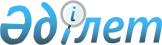 Об изменениях в административно-территориальном устройстве Щербактинского района Павлодарской областиРешение Павлодарского областного Маслихата от 24 декабря 2004 года N 92/9. Зарегистрировано Департаментом юстиции Павлодарской области 11 января 2005 года за N 2857



      В соответствии с подпунктом 4) пункта 1 статьи 6 
 Закона 
 Республики Казахстан "О местном государственном управлении в Республики Казахстан" и подпунктом 3) статьи 11 
 Закона 
 Республики Казахстан "Об административно-территориальном устройстве Республики Казахстан" и на основании совместного решения акимата и маслихата Щербактинского района Павлодарской области от 13 мая 2004 года N 26/5, "Об упразднении населенных пунктов сел Доменка, Богодуховка, Второе отделение", постановлением акимата области N 272/9 от 17 ноября 2004 года "Об изменениях в административно-территориальном устройстве Щербактинского района Павлодарской области"

,

 областной Маслихат и акимат области 

РЕШИЛИ:




      1. Внести в административно-территориальное устройство Щербактинского района Павлодарской области следующие изменения:



      упразднить село Доменка Сосновского сельского округа, Второе отделение Хмельницкого сельского округа, Богодуховка Красиловского сельского округа в связи с утратой ими статуса населенного пункта с последующим исключением из учетных данных;



      включить село Доменка в состав села Софиевка Сосновского сельского округа, село Богодуховка в состав села Красиловка Красиловского сельского округа, село Второе отделение в состав села Хмельницкое Хмельницкого сельского округа.



      2.Контроль за выполнением данного решения возложить на постоянную комиссию областного Маслихата по вопросам обеспечения прав, законных интересов граждан и информационной политики.


      Председатель сессии                        А. Гуськов



      Аким области                               К. Нурпеисов



      Секретарь областного Маслихата             Р. Гафуров


					© 2012. РГП на ПХВ «Институт законодательства и правовой информации Республики Казахстан» Министерства юстиции Республики Казахстан
				